Энгельсский технологический институт (филиал)федерального государственного бюджетного  образовательного учреждения высшего образования «Саратовский государственный технический университет имени Гагарина Ю.А.»Кафедра «Естественные и математические науки»РАБОЧАЯ ПРОГРАММАпо дисциплине«Б.1.1.35 Химия нефти и газа»направления подготовки 21.03.01. Нефтегазовое делоПрофиль «Эксплуатация и обслуживание технологических объектов нефтегазового производства»Формы обучения: очная; очно-заочнаяОбъем дисциплины:   в зачетных единицах: 3 з.е.  в академических часах: 108 ак.ч.Энгельс 2022Рабочая программа по дисциплине «Химия нефти и газа» направления подготовки  21.03.01. «Нефтегазовое дело», профиль «Эксплуатация и обслуживание технологических объектов нефтегазового производства»,  составлена в соответствии с требованиями Федерального государственного образовательного стандарта высшего образования 21.03.01. «Нефтегазовое дело», утвержденным приказом Минобрнауки России от 09.02.2018г № 96.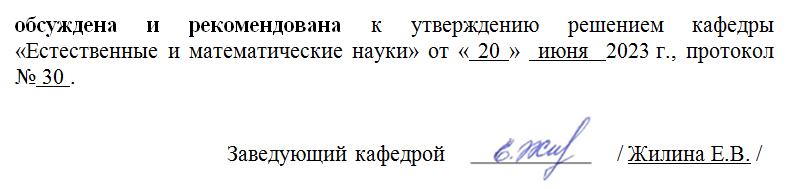 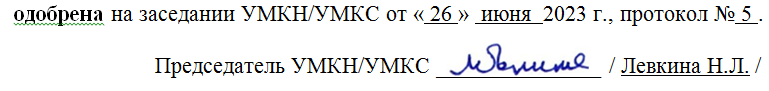 1. Цели и задачи дисциплиныЦелью преподавания дисциплины «Химия нефти и газа» является формирование у студентов основы базовых знаний по нефтегазопромысловой отрасли, необходимые ему для изучения последующих дисциплин и способствовать получению инженерной специальности нефтегазового профиля.     Для достижения этой цели преподавание дисциплины предполагает: 1.1. готовность выпускников к производственно-технологической и проектной деятельности, обеспечивающей модернизацию, внедрение и эксплуатацию оборудования для добычи, транспорта и хранения нефти и газа; 1.2  способствовать формированию у студента обобщенных приемов исследовательской деятельности (постановка задачи, теоретическое обоснование и экспериментальная проверка ее решения), научного взгляда на мир в целом; 1.3 развить у студентов профессиональное мышление, чтобы будущий бакалавр смог переносить общие методы научной работы в работу по специальности; 1.4. Готовность выпускников к междисциплинарной экспериментально-исследовательской деятельности для решения задач, связанных с разработкой инновационных эффективных процессов переработки нефти, анализа состава нефти и нефтепродуктов. Теоретическая часть дисциплины излагается в лекционном курсе. Полученные знания закрепляются на практических занятиях. Самостоятельная работа предусматривает работу с учебниками и учебными пособиями, подготовку к практическим занятиям, выполнение домашних заданий, подготовку к тестовым работам.2. Место дисциплины в структуре ОПОП ВО«Химия нефти и газа» представляет собой дисциплину Блока 1 «Дисциплины (модули) учебного цикла (Б.1.1.) основной образовательной программы бакалавриата по направлению 21.03.01. Нефтегазовое дело«Химия нефти и газа» относится к группе дисциплин профессионального цикла и изучается:после освоения курсов: «Химия», дающего базовые представления об основных законах, теориях и понятиях химии, «Математика», «Физика», «Информатика»при параллельном прохождении курса  «Сопротивление материалов», в рамках которого приводятся сведения о методах исследования веществ; «Механика жидкости и газа», дающего представление об основных параметрах жидких и газообразных веществ.перед изучением дисциплин «Технология переработки нефти и газа», «Физико-химические свойства веществ и прикладные расчеты».Знания, полученные обучающимися при изучении «Химии нефти и газа», являются основой для последующего успешного освоения многих дисциплин профессионального цикла образовательной программы, например «Оборудование химических и нефтехимических производств», «Трубопроводные системы», и др.3. Требования к результатам освоения дисциплиныПроцесс изучения дисциплины Б.1.1.35 «Химия нефти и газа» направлен на формирование общепрофессиональной компетенции ОПК-4: -  способен проводить измерения и наблюдения, обрабатывать и представлять экспериментальные данныеПеречень планируемых результатов обучения по дисциплине, соотнесенных с планируемыми результатами освоения образовательной программы4. Объем дисциплины и виды учебной работыочная форма обученияочно-заочная форма обучения5. Содержание дисциплины, структурированное по темам с указанием количества академических часов и видов учебных занятий5.1. Содержание дисциплиныТема 1. Предмет химии нефти и газа. Физические свойства нефти и газа. Методы разделения углеводородов нефти. Общая характеристика нефти и газа. Физические свойства нефтей. Плотность. Вязкость. Молекулярный вес. Температура вспышки, кипения, замерзания, воспламенения. Октановое и цетановое число. Методы разделения и очистки фракций нефти. Дистилляция. Молекулярная диффузия. Хроматография. Экстракция. Кристаллизация.Тема 2. Предельные углеводороды нефти. Номенклатура предельных соединений нефти и газа. Изомеры. Способы получения и их химические превращения. Нафтены их строение и свойства. Содержание предельных углеводородов в различных нефтях и газах.Тема 3. Ароматические и непредельные углеводороды нефти. Химические свойства. Строение. Применение. Кислород и серусодержащие углеводороды нефти и нефтепродуктов. Сульфиды. Меркаптаны. Фенолы. Нафтеновые кислоты. Свойства. Содержание в различных фракциях.Тема 4. Смолы, асфальтены. Методы очистки фракций от смолисто-асфальтеновых веществ. Применение. Свойства. Особенности строения. Основы нефтепереработки. Химизм термического крекинга ароматических углеводородов.  Термокаталитические превращения углеводородов нефти и газа. Катализ и катализаторы.    Каталитический крекинг, каталитический риформинг.  Химизм превращений алканов при каталитическом крекинге. 5.2. Разделы, темы дисциплины и виды занятийочная форма обученияочно-заочная форма обучения5.3. Перечень практических занятий5.4. Перечень лабораторных работЛабораторные занятия не предусмотрены5.5. Задания для самостоятельной работы студентовВ результате освоения заданий самостоятельной работы студент должен уметь решать задачи по изученным темам, подготовиться к выполнению тестовых работ, а также к зачету. На основе изученного материала студент должен выполнить письменные задания в виде модулей, как промежуточного контроля знаний.6. Расчетно-графическая работа Расчетно-графическая работа не предусмотрена.7. Курсовая работаКурсовая работа не предусмотрена.8. Курсовой проектКурсовой проект не предусмотрен.9.  Контрольная работаКонтрольная работа не предусмотрена. 10. Оценочные средства для проведения текущего контроля и промежуточной аттестации Оценивание результатов обучения по дисциплине и уровня сформированности компетенций (части компетенции) осуществляется в рамках текущего контроля успеваемости и промежуточной аттестации в соответствии с Фондом оценочных средств.Типовой перечень вопросов к модулям: Модуль 1.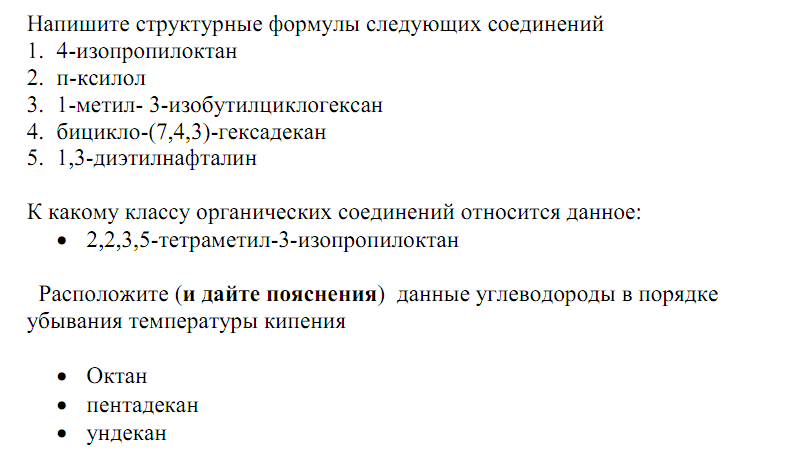 Модуль 2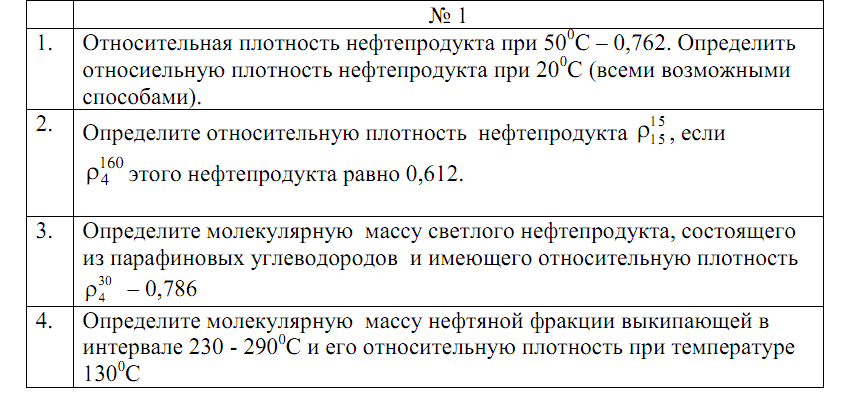 Типовой перечень вопросов к зачетуВопросы для зачета1 Характеристика нефти. Гипотезы происхождения. 2 Физические свойства нефти. Плотность и удельный вес. 3 Молекулярная масса. 4 Вязкость. Виды вязкости. 5Температуры застывания, помутнения, кристаллизации. 6 Показатель преломления. Молекулярная и удельная рефракции. 7 Электрические свойства нефтей. Пожароопасность нефтей и газов.  Температуры вспышки, воспламенения, самовоспламенения. 8 Октановое и цетановое числа. 9  Элементный состав нефти. Основные классы соединений, содержащиеся в нефтях. 10 Методы выделения и исследования состава нефти и газа. Экстракция сорбция, их виды.   Кристаллизация. 11 Дистилляционные методы разделения нефтей.  Перегонка, ректификация.  12 Методы выделения и исследования состава нефти и газа. Хроматография. 13  Алканы нефти и газа. Номенклатура. Физические и химические свойства. Парафины и церезины. Типовые тестовые задания: Вариант №11. Общая формула гомологического ряда моноядерных бензоидных углеводородов:	а) CnH2n+2	б) CnH2n	в) CnH2n-2	г) CnH2n-62. Соединения цис-бутен-2 и транс-бутен-2 являются:	а) гомологами	б) оптическими изомерами	в) геометрическими изомерами	г) структурными изомерами3. Реакции замещения наиболее характерны для:	а) н-гексана	б) гексена-2	в) гексина-2	г) циклогексана4. Углеводород, в котором орбитали всех атомов углерода имеют sp3-гибридизацию:	а) изопентан	б) изопрен	в) пентин-1	г) бензолПримеры вопросов для опроса:1) Классификация нефтей.2) Особенности нефтепереработки для метановых и ареновых нефтей.11. Учебно-методическое обеспечение дисциплины11.1. Рекомендуемая литература1. Рябов В.Д. Химия нефти и газа / В.Д. Рябов. – М: ИД Форум – Инфра-М, 2014. – 336с.Экземпляры всего:82. Грандберг И.И. Органическая химия / И.И. Грандберг, Н.Л. Нам. – М.: Юрайт, 2013. – 608 с. Экземпляры всего:53. Геология и геохимия нефти и газа [Электронный ресурс]: учебник/ О.К. Баженова [и др.].— Электрон. текстовые данные.— М.: Московский государственный университет имени М.В. Ломоносова, 2012.— 432 c.— Режим доступа: http://www.iprbookshop.ru/13049.— ЭБС «IPRbooks».4. Пономарева, Г. А. Углеводороды нефти и газа. Физико-химические свойства  : учебное пособие / Г. А. Пономарева. —  Оренбург : Оренбургский государственный университет, ЭБС АСВ, 2016. — 99 c. — ISBN 978-5-7410-1411-0. — Текст : электронный // Электронно-библиотечная система IPR BOOKS : [сайт]. — URL: ttps://www.iprbookshop.ru/61419.html (дата обращения: 10.05.2021). 5. Травень В.Ф. Органическая химия: Учебник для вузов: в 2 т. / В.Ф. Травень. – М.: ИКЦ «Академкнига» ,т. 1 ( 2008, 2006) – 727 с.    Экземпляры всего: 66. Травень В.Ф. Органическая химия: Учебник для вузов: в 2 т. / В.Ф. Травень. – М.: ИКЦ «Академкнига» ,т. 2 ( 2008, 2006) - 582с.     Экземпляры всего: 67. Соболева Е.В. Химия горючих ископаемых [Электронный ресурс]: учебник/ Соболева Е.В., Гусева А.Н.— Электрон. текстовые данные.— М.: Московский государственный университет имени М.В. Ломоносова, 2010.— 312 c.— Режим доступа: http://www.iprbookshop.ru/13319.— ЭБС «IPRbooks».11.2. Периодические изданияНе используются11.3. Нормативно-правовые акты и иные правовые документыне используются11.4 Перечень электронно-образовательных ресурсов1. Учебно-методические материалы по дисциплине «Химия нефти и газа» (электронный образовательный ресурс размещен в ИОС ЭТИ (филиал) СГТУ имени Гагарина Ю.А.   http://techn.sstu.ru/new/SubjectFGOS/Default.aspx?kod=10902. Сайт  ЭТИ (филиал) СГТУ имени Гагарина Ю.А. http://techn.sstu.ru/ 11.5 Электронно-библиотечные системы1. «ЭБС IPRbooks», 2. ЭБС «Znanium» 3. «ЭБС elibrary»4. ЭБС «КОНСУЛЬТАНТ СТУДЕНТА»           5.  Библиотека МГУ им М.В.Ломоносова. Химический факультет МГУ    www.chem.msu.su            6.  Российская национальная библиотека (РНБ) www. nlr.ru 11.6. Ресурсы информационно-телекоммуникационной сети «Интернет»11.7. Печатные и электронные образовательные ресурсы в формах, адаптированных для студентов с ограниченными возможностями здоровья (для групп и потоков с такими студентами) 1. Адаптированная версия НЭБ, для использования инвалидами и лицами с ограниченными возможностями здоровья Обучающиеся из числа инвалидов и лиц с ОВЗ обеспечены печатными и (или) электронными образовательными ресурсами в формах, адаптированных к ограничениям их здоровья.12. Информационно-справочные системы и профессиональные базы данныхОбучающимся обеспечен доступ (удаленный доступ), в том числе в случае применения электронного обучения, дистанционных образовательных технологий, к современным профессиональным базам данных и информационным справочным системам. 12.1 Перечень информационно-справочных систем12.2 Перечень профессиональных баз данных12.3 Программное обеспечениеОбразовательный процесс по дисциплине обеспечен необходимым комплектом лицензионного и свободно распространяемого программного обеспечения, в том числе отечественного производства (подлежит обновлению при необходимости).Лицензионное программное обеспечениеMicrosoft Windows10, Microsoft Office 2010 (Word, Excel, PowerPoint),Каждый обучающийся в течение всего периода обучения обеспечивается индивидуальным неограниченным доступом к электронно-библиотечной системе и электронной информационно-образовательной среде.13. Материально-техническое обеспечениеОбразовательный процесс обеспечен учебными аудиториями для проведения учебных занятий лекционного типа, занятий семинарского типа, групповых и индивидуальных консультаций, текущего контроля и промежуточной аттестации, помещениями для самостоятельной работы студентов.Учебные аудитории оснащенны оборудованием и техническими средствами обучения, которые включают в себя учебную мебель, комплект мультимедийного оборудования, в том числе переносного (проектор, экран).Помещения для самостоятельной работы обучающихся оснащены компьютерной техникой с возможностью подключения к сети «Интернет» и обеспечением доступа в электронную информационно-образовательную среду СГТУ имени Гагарина Ю.А.Для проведения лабораторных занятий используется лаборатория укомплектованная специализированной мебелью и техническими средствами обучения, химическими приборами и посудой.Рабочую программу составил ________         /О.Г. Неверная/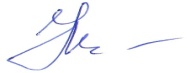 14. Дополнения и изменения в рабочей программеРабочая программа пересмотрена на заседании кафедры«____»_________ 20   ___ года, протокол № _________Зав. кафедрой _______________/_____________/Внесенные изменения утверждены на заседании УМКС/УМКН«_____»_________ 20  __ года, протокол № ____Председатель УМКН ________/______________/Код и наименование компетенции(результат освоения)Код и наименование индикатора достижения компетенции (составляющей компентенции)ОПК-4:-способен проводить измерения и наблюдения, обрабатывать и представлять экспериментальные данныеИД-3ОПК-4	Сопоставляет технологию проведения типовых экспериментов на стандартном оборудовании в лаборатории и на производстве. Обрабатывает результаты научно- исследовательской деятельности, используя стандартное оборудование, приборы и материалы. Владеет техникой экспериментирования с использованием пакетов программ.Код и наименование индикатора достижения компетенцииНаименование показателя оценивания(результата обучения по дисциплине)ИД-3ОПК-4	Сопоставляет технологию проведения типовых экспериментов на стандартном оборудовании в лаборатории и на производстве. Обрабатывает результаты научно- исследовательской деятельности, используя стандартное оборудование, приборы и материалы. Владеет техникой экспериментирования с использованием пакетов программ.Знать: - историю развития нефтехимии как науки - значение нефти и газа в мировой и отечественной экономике; - химические свойства и способы получения основных компонентов нефти  механизм термических и каталитических превращений компонентов нефти основы нефтегазовой геохимии;- основные физико-химические свойства углеводородов и других компонентов нефти и их влияние на свойства нефтепродуктов;- основы химического анализа нефти и нефтепродуктов.ИД-3ОПК-4	Сопоставляет технологию проведения типовых экспериментов на стандартном оборудовании в лаборатории и на производстве. Обрабатывает результаты научно- исследовательской деятельности, используя стандартное оборудование, приборы и материалы. Владеет техникой экспериментирования с использованием пакетов программ.Уметь: - правильно оценить уровень техники и технологии в процессах нефтепереработки; - выполнять расчеты при химическом анализе нефтей и нефтепродуктов.- составлять уравнения химических реакций органических веществ.ИД-3ОПК-4	Сопоставляет технологию проведения типовых экспериментов на стандартном оборудовании в лаборатории и на производстве. Обрабатывает результаты научно- исследовательской деятельности, используя стандартное оборудование, приборы и материалы. Владеет техникой экспериментирования с использованием пакетов программ.Владеть: -  современными методами физико-химического анализа состава нефтей и нефтепродуктов;- элементарной нормативно – технической базой для выполнения расчетов;- основной терминологией по химии нефти и газаВид учебной деятельностиакад.часов акад.часов Вид учебной деятельностиВсегопо семестрам Вид учебной деятельностиВсего4 сем. 1. Аудиторные занятия, часов всего, в том числе:4848• занятия лекционного типа, 1616• занятия семинарского типа:--практические занятия3232лабораторные занятия--в том числе занятия в форме практической подготовки––2. Самостоятельная работа студентов, всего6060– курсовая работа (проект) ––3.Промежуточная аттестация: экзамен, зачет с оценкой, зачетзачетОбъем дисциплины в зачетных единицах33Объем дисциплины в акад. часах108108Вид учебной деятельностиОчно-заочная форма обучения (акад. часов) Очно-заочная форма обучения (акад. часов) Заочная форма обучения по индивидуальным планам в ускоренные сроки (акад. часов)Заочная форма обучения по индивидуальным планам в ускоренные сроки (акад. часов)Вид учебной деятельностиВсегопо семестрамВсегопо семестрамВид учебной деятельностиВсего4 сем.Всегопо семестрам 1. Аудиторные занятия, часов всего, в том числе:4444--• занятия лекционного типа, 1414--• занятия семинарского типа:----практические занятия3030--лабораторные занятия--––в том числе занятия в форме практической подготовки––––2. Самостоятельная работа студентов, всего6464--– курсовая работа (проект) -–-–– контрольная работа ----3.Промежуточная аттестация: экзамен, зачет с оценкой, зачетзачет--Объем дисциплины в зачетных единицах33--Объем дисциплины в акад. часах108108--№ п/пНаименование раздела, темы дисциплины Виды занятий, включая самостоятельную работу студентов (в акад.часах)Виды занятий, включая самостоятельную работу студентов (в акад.часах)Виды занятий, включая самостоятельную работу студентов (в акад.часах)Виды занятий, включая самостоятельную работу студентов (в акад.часах)Код индикатора достижения компетенции№ п/пНаименование раздела, темы дисциплины занятия лекционного типазанятия лекционного типазанятия семинарского типа / из них в форме практической подготовкисамос–тоятельная работа Код индикатора достижения компетенцииСеместр 4Семестр 4Семестр 4Семестр 4Семестр 4Семестр 4Семестр 41.Тема 1. Предмет химии нефти и газа. Физические войства нефти и газа. Методы разделения углеводородов нефти.Тема 1. Предмет химии нефти и газа. Физические войства нефти и газа. Методы разделения углеводородов нефти.4820ИД-3ОПК-42.Тема 2. Предельные углеводороды  нефти.Тема 2. Предельные углеводороды  нефти.4420ИД-3ОПК-43.Тема 3 Ароматические и непредельные углеводороды нефти. Кислород и серусодержащие углеводороды нефти и нефтепродуктов.Тема 3 Ароматические и непредельные углеводороды нефти. Кислород и серусодержащие углеводороды нефти и нефтепродуктов.41210ИД-3ОПК-44.Тема 4. Смолы, асфальтены. Основы  нефтепереработки.Тема 4. Смолы, асфальтены. Основы  нефтепереработки.4810ИД-3ОПК-4Итого Итого 163260№ п/пНаименование раздела, темы дисциплины Виды занятий, включая самостоятельную работу студентов (в акад.часах)Виды занятий, включая самостоятельную работу студентов (в акад.часах)Виды занятий, включая самостоятельную работу студентов (в акад.часах)Код индикатора достижения компетенции№ п/пНаименование раздела, темы дисциплины занятия лекционного типаочно-заочная / ИПУзанятия семинарского типа / из них в форме практической подготовкиочно-заочная / ИПУсамос–тоятельная работаочно-заочная / ИПУ Код индикатора достижения компетенции1.Тема 1. Предмет химии нефти и газа. Физические войства нефти и газа. Методы разделения углеводородов нефти.2/ –8/–16 / -ИД-3ОПК-42.Тема 2.  Предельные углеводороды  нефти.4 / –4/–16 / -ИД-3ОПК-43.Тема 3 Ароматические и непредельные углеводороды нефти. Кислород и серусодержащие углеводороды нефти и нефтепродуктов4 / -10/–16 / -ИД-3ОПК-44.Тема 4. Смолы, асфальтены. Основы  нефтепереработки.4 / -8/–16 / -ИД-3ОПК-4Итого 14 / -30/ -64 /-№ п/пНаименование раздела, темы дисциплиныНаименование (вопросы и задания) практических работ Объем дисциплины в акад. часахОбъем дисциплины в акад. часахОбъем дисциплины в акад. часах№ п/пНаименование раздела, темы дисциплиныНаименование (вопросы и задания) практических работ очная форма обученияочно-заочная форма обучения / ИПУ заочная форма обучения /  ИПУ 1.Тема 1. Предмет химии нефти и газа. Физические войства нефти и газа. Методы разделения углеводородов нефти.Предмет химии нефти и газа. Основные физические свойства нефти и газа. Циклоалканы.Способы и методы разделения углеводородов нефти и нефтепродуктов. Ректификация. Абсорбция и адсорбция. Выбор метода и его преимущество.Практическая работа № 1. Очистка органических веществ методом перегонки, идентификация веществ по Ткип.88/–- / –2.Тема 2.  Предельные углеводороды  нефти.Метановые углеводороды нефти. Их классификация по агрегатному состоянию. Содержание в нефтях и газах.44/–- /–3.Тема 3 Ароматические и непредельные углеводороды нефти. Кислород и серусодержащие углеводороды нефти и нефтепродуктовАроматические и непредельные углеводороды нефти и газов. Полиароматические и моноароматические производные бензола. Алкины, алкены, диены. Классификация. Номенклатура.Практическая работа № 2. Очистка органических веществ методом перекристаллизации, идентификация соединений по Тпл. Кислородсодержащие и серусодержащие углеводороды. Строение меркаптанов, сульфидов, нафтеновых кислот. Классификация. Номенклатура1210/–- /–4.Тема 4. Смолы, асфальтены. Основы  нефтепереработкиСмолисто-асфальтеновые вещества нефти. Применение. Недостатки. Методы очистки. Основы нефтепереработки. Практическая работа № 3. Определение коэффициента замедления методом ТСХ о-, м-, п-нитроанилинов и азобензола88/–Итого3230//–- / -№ п/пНаименование раздела, темы дисциплиныЗадания, вопросы, для самостоятельного изучения (задания)Объем дисциплины в акад. часахОбъем дисциплины в акад. часахОбъем дисциплины в акад. часах№ п/пНаименование раздела, темы дисциплиныЗадания, вопросы, для самостоятельного изучения (задания)очная форма обученияочно-заочная форма обучения / ИПУ заочная форма обучения /  ИПУ 1.Тема 1. Предмет химии нефти и газа. Физические войства нефти и газа. Методы разделения углеводородов нефти.Самостоятельно изучить основную и дополнительную литературу по теме. Подготовить ответы на вопросы: Происхождение нефти. Теория органического происхождения нефти. Теории минерального происхождения нефти. Минеральные компоненты нефти.Вязкость различных фракций нефти.  2016/–-2.Тема 2.  Предельные углеводороды  нефти.Самостоятельно изучить основную и дополнительную литературу по теме. Подготовить ответы на контрольные вопросы: Определение состава нефтяных фракций и нефтяных продуктов.Методы их разделения.2016/–-3.Тема 3 Ароматические и непредельные углеводороды нефти. Кислород и серусодержащие углеводороды нефти и нефтепродуктовСамостоятельно изучить основную и дополнительную литературу по теме. Подготовить ответы на контрольные вопросы: Гетероатомные соединения нефти. Кислородные соединения. Сернистые соединения. Азотистые соединения.1016/–-4.Тема 4. Смолы, асфальтены. Основы  нефтепереработкиСамостоятельно изучить основную и дополнительную литературу по теме. Подготовить ответы на контрольные вопросы: Преимущества определенных способов нефтепереработки. Методы очистки от смол и асфальтенов. Сущность методов.1016/–-